HƯỚNG DẪN CẬP NHẬT THÔNG TIN(Kèm theo Công văn số           /SNV-CCVC ngày     /8/2023 của Sở Nội vụ)I. Hướng dẫn cán bộ Quản lý cấp Sở,Ban,Huyện cập nhật Mã cán bộ cho người dùng :Bước 1: Vào menu Nhập dữ liệu: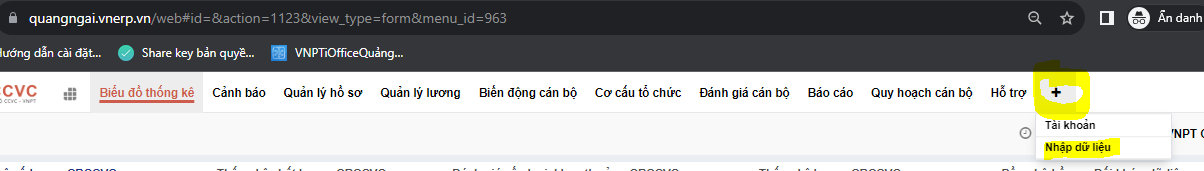 Bước 2: Chọn chức năng Cập nhật mã cán bộ: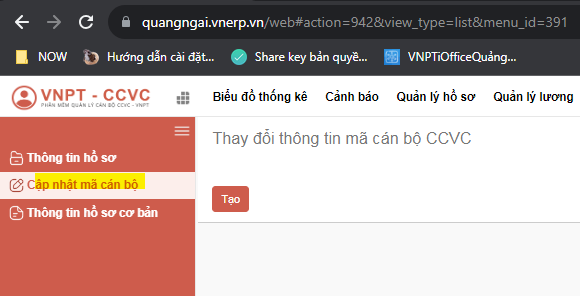 Bước 3: Nhấn vào nút “Tạo” :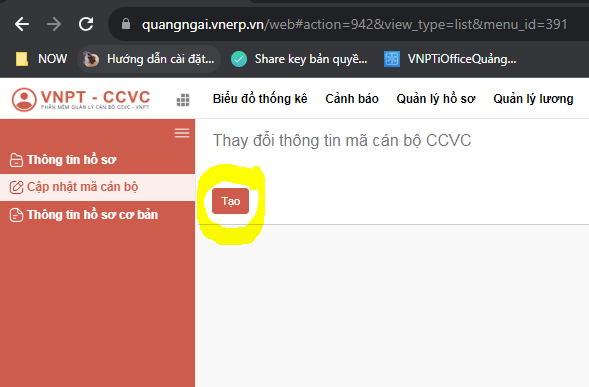 Bước 4: Lựa chọn cán bộ cần thay đổi mã cán bộ bằng cách nhấn vào “Thêm một dòng”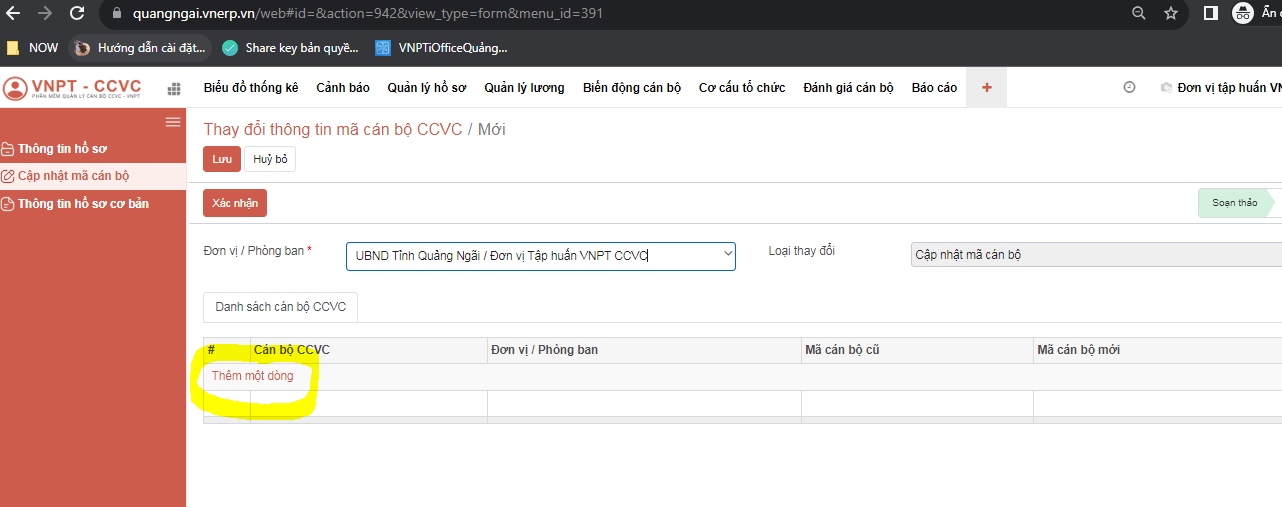 Bươc 5: Chọn người dùng cần cập nhật lại Mã cán bộ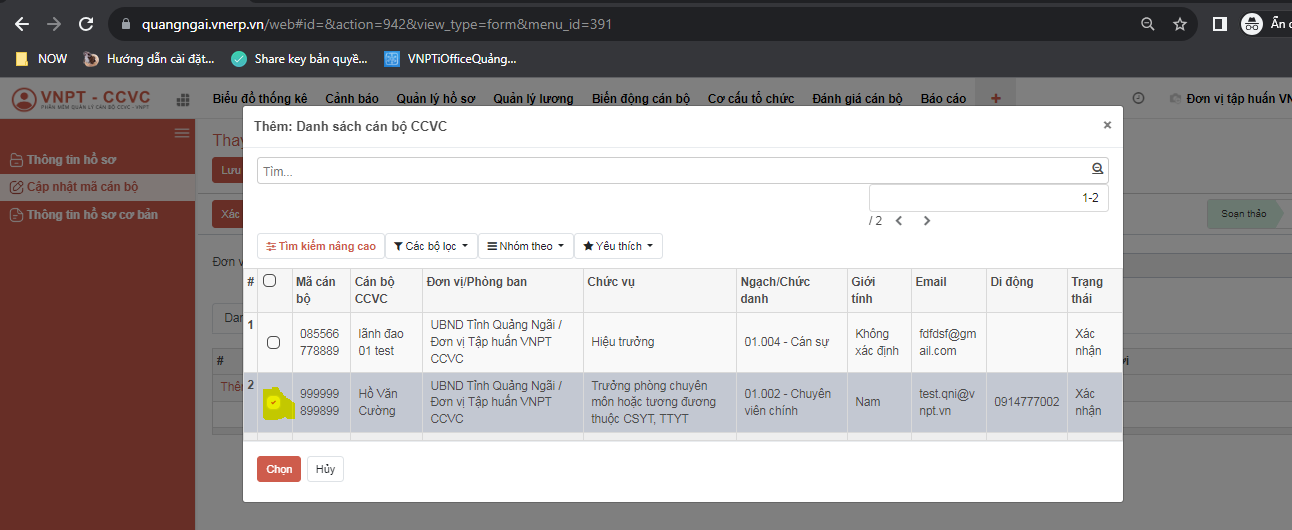 Bước 6: Nhập Chính xác Mã cán bộ của người dùng: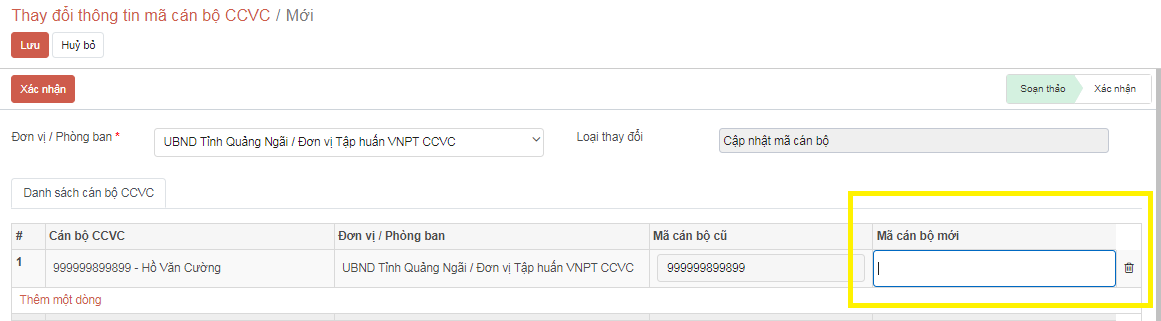 Bước 7: Sau khi nhập chính xác Mã cán bộ mới, nhấn nút Xác nhận; rồi nhấn nút Lưu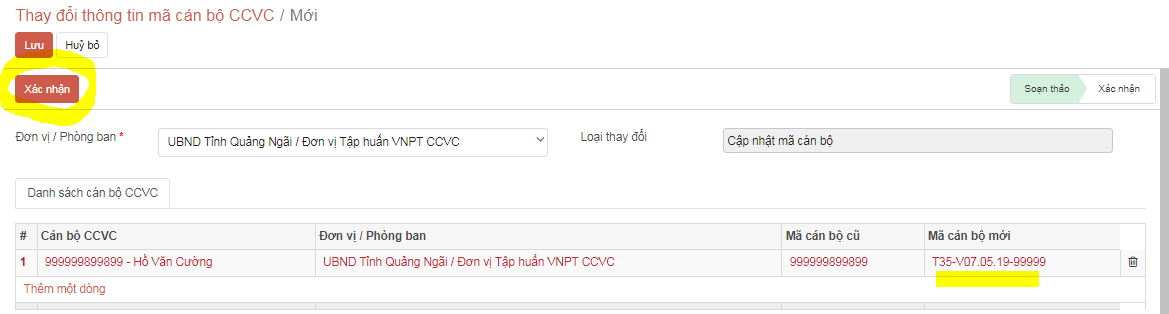 II. Hướng dẫn Quản lý đơn vị tạo Luân chuyển, điều động cán bộBước 1: Chọn Biến động cán bộ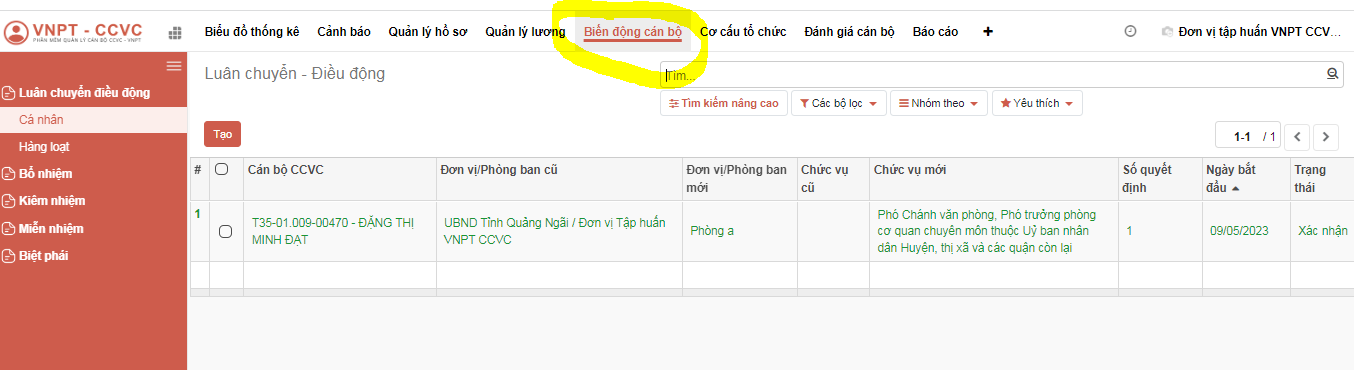 Bước 2: Chọn Cá nhân (trong phần Luân chuyển điều động) => chọn nút Tạo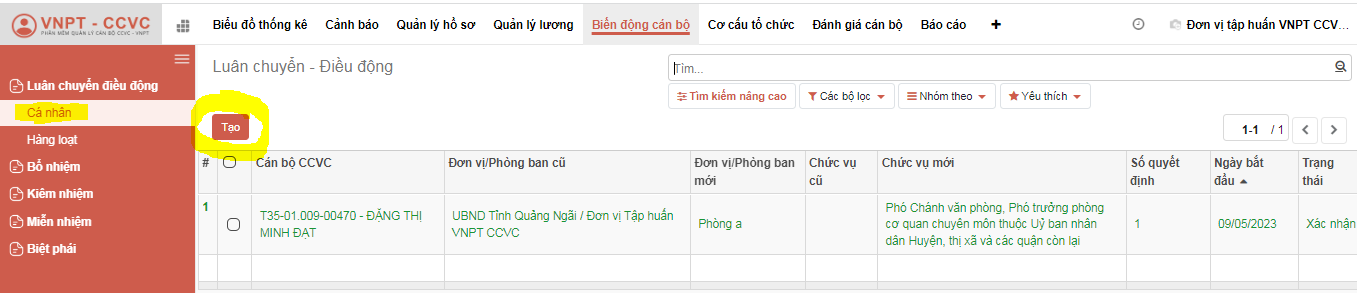 Bước 3: Nhập các thông tin theo yêu cầu (những thông tin có dấu * là bắt buộc)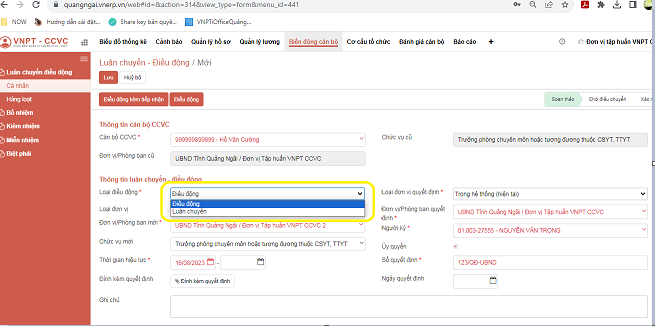 Chú ý: + Điều động thì không cần thời hạn hiệu lực+ Luân chuyển thì phải có thời hạn hiệu lựcBước 4: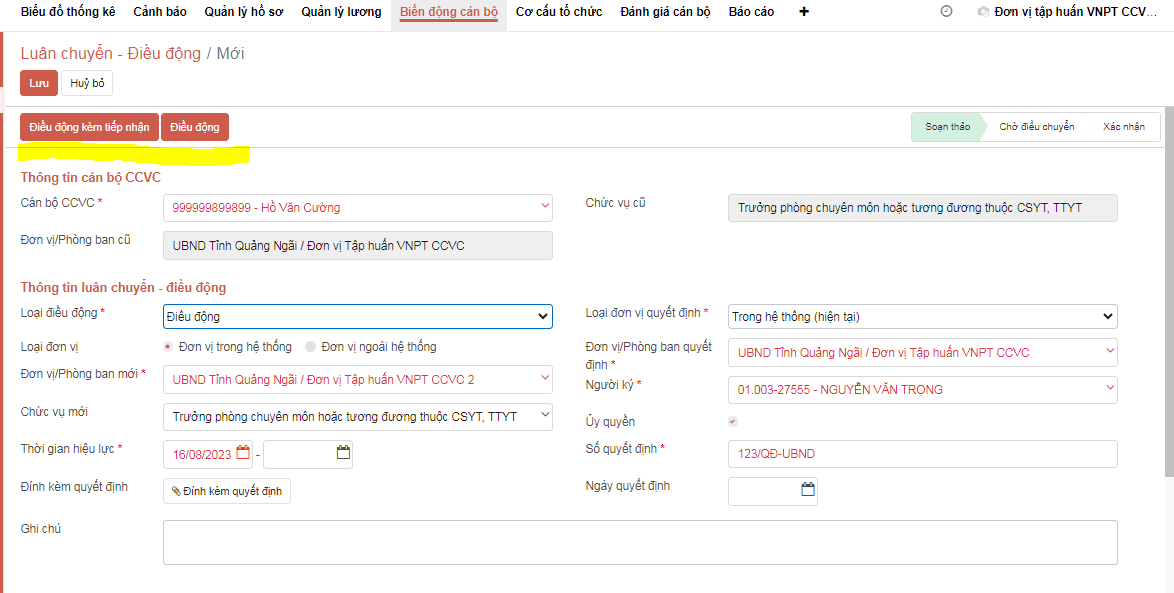 Trường hợp 1: Nếu cán bộ này được chuyển đến làm việc trục tiếp tại đơn vị phòng ban trên bản ghi luân chuyển thì Click chọn nút [Điều động kèm tiếp nhận]Trường hợp 2: Nếu đơn vị/ phòng ban mới, không phải là đơn vị tiếp nhận trực tiếp Click chọn nút [Điều động]. Xác nhận Điều độngBước 5: Với trường hợp 1, Hồ sơ tự động vào Quản lý hồ sơ->Hồ sơ cán bộ của đơn vị mới và ở trạng thái “Xác nhận”Với trường hợp 2, Hồ sơ sẽ tự động vào Quản lý hồ sơ->Hồ sơ cán bộ của đơn vị mới và ở trạng thái “Chờ tiếp nhận”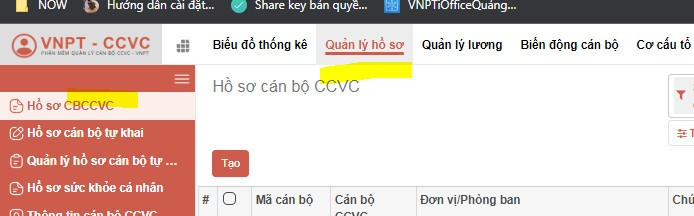 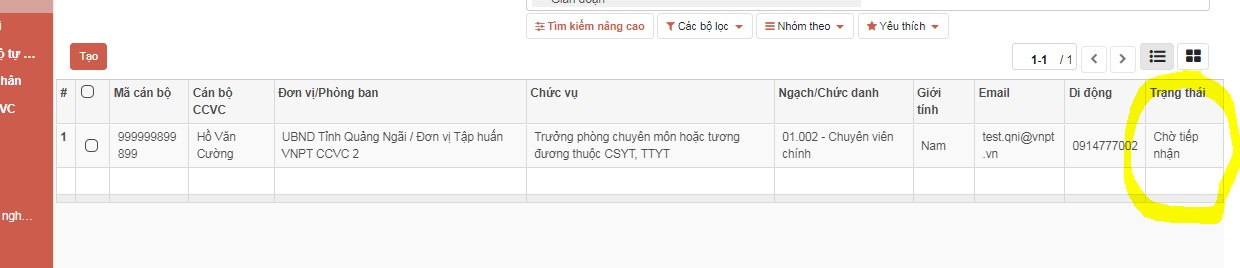 Bước 6: Chọn nút Tiếp nhận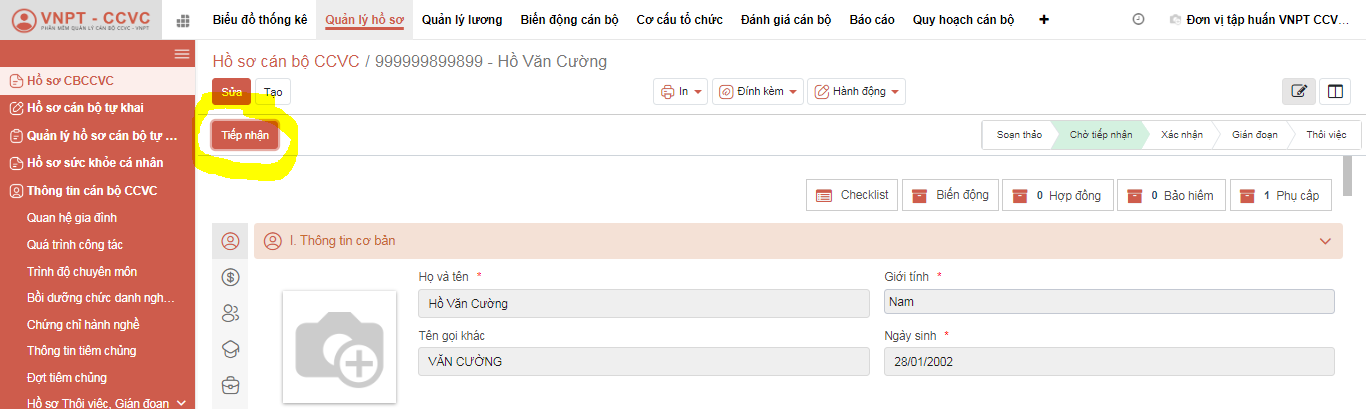 Bước 7: Kiểm tra các thông tin, đồng ý nhấn nút Tiêp nhận cán bộ CCVC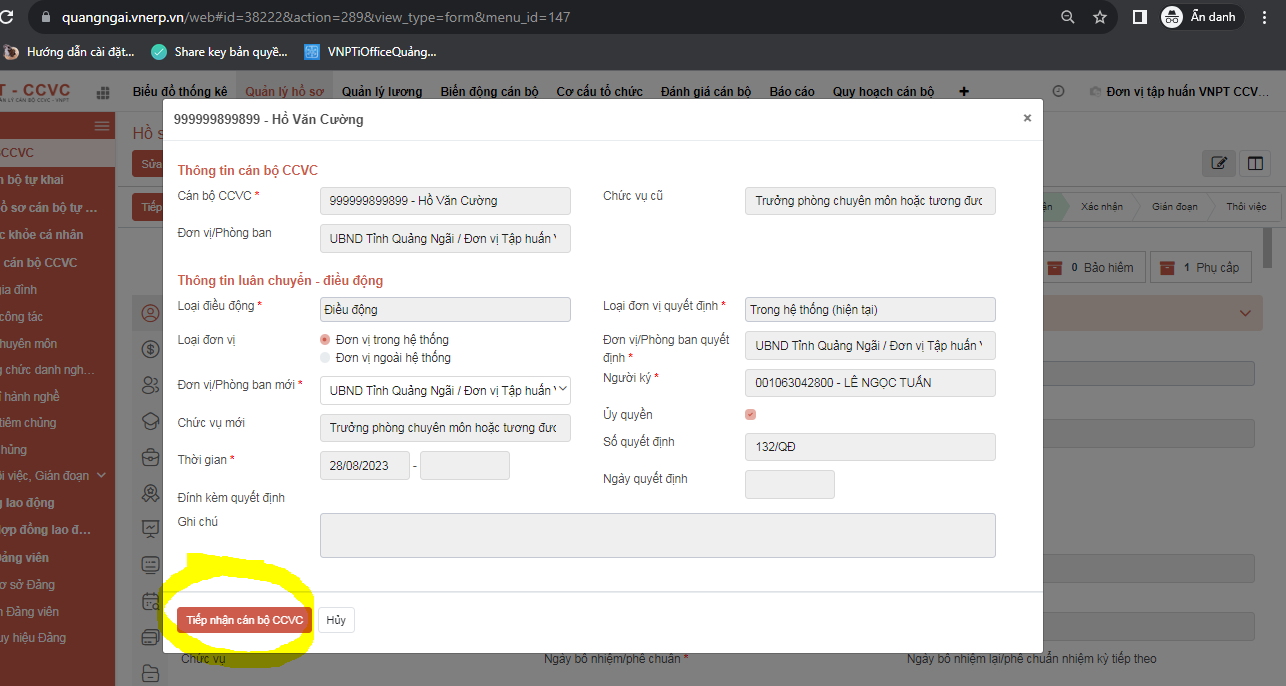 Bước 8: Sau khi tiếp nhận thành công thì hồ sơ sẽ ở trạng thái Xác nhận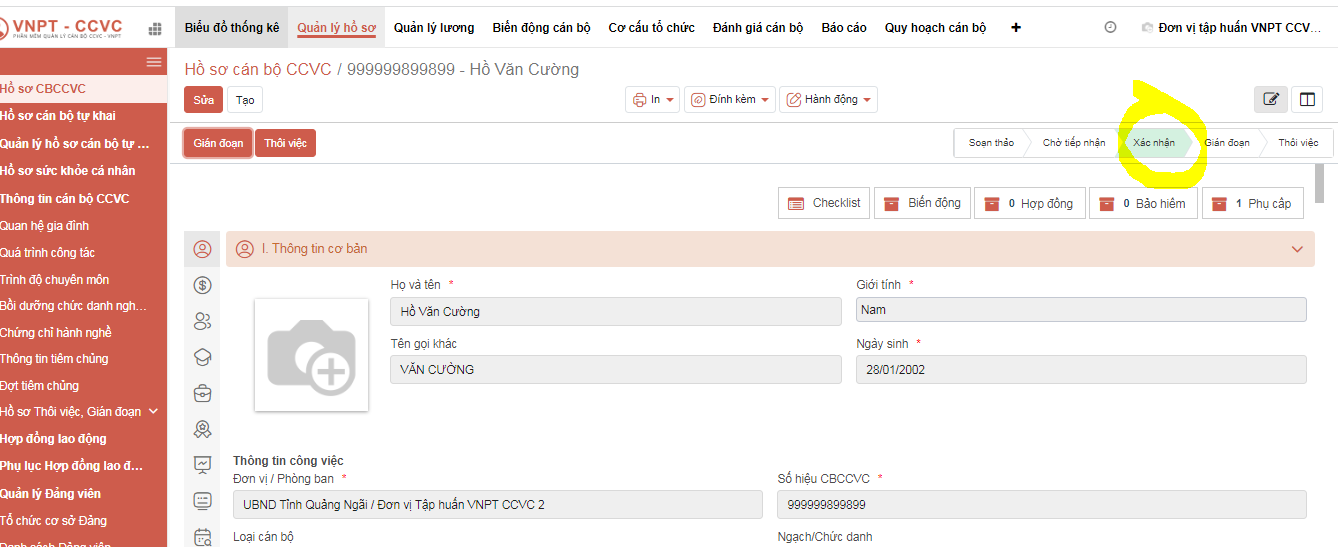 